21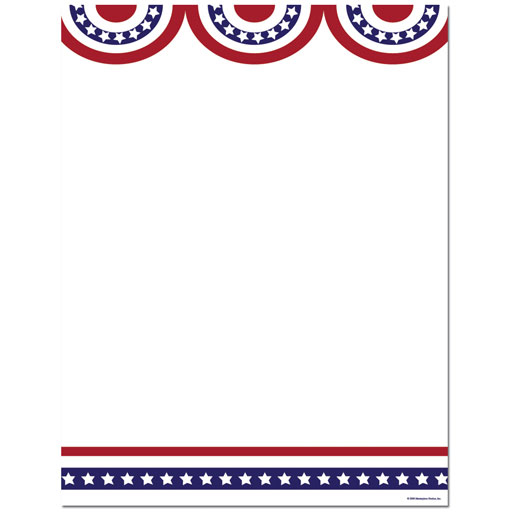 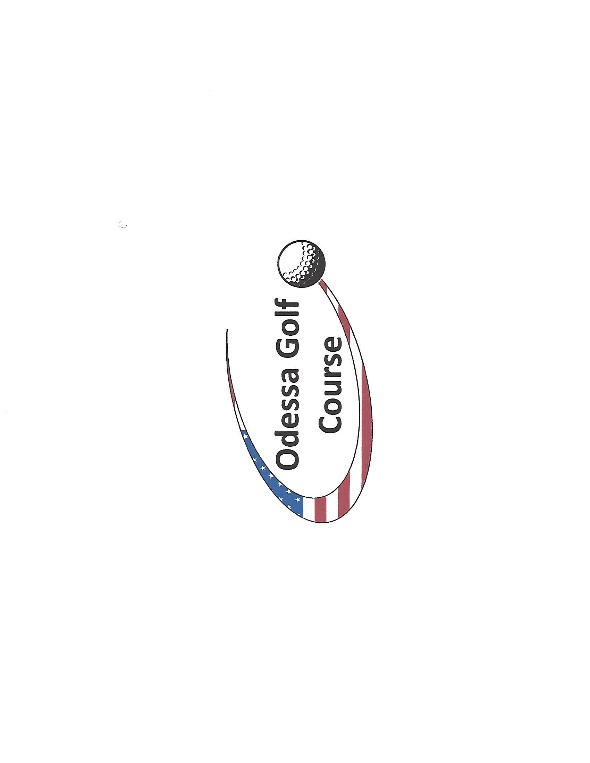 Membership Fees: Single:					$600Single 4 month:			$400Family:					$1000(husband, wife, & children under 18)Family 4 month:			$700(husband, wife, & children under 18)Couples                                                    $900(Husband and wife)College Student:			$300Student (12-18)			$150Junior (11 and under)			$100	Weekday:9 Hole:					$1818 Hole:				$25All Day:				$30Juniors (11 and under)			$5Weekend:9 Hole:					$2018 Hole:				$30All Day:				$35Juniors (11 and under)			$10Military, Senior & 			$2 off 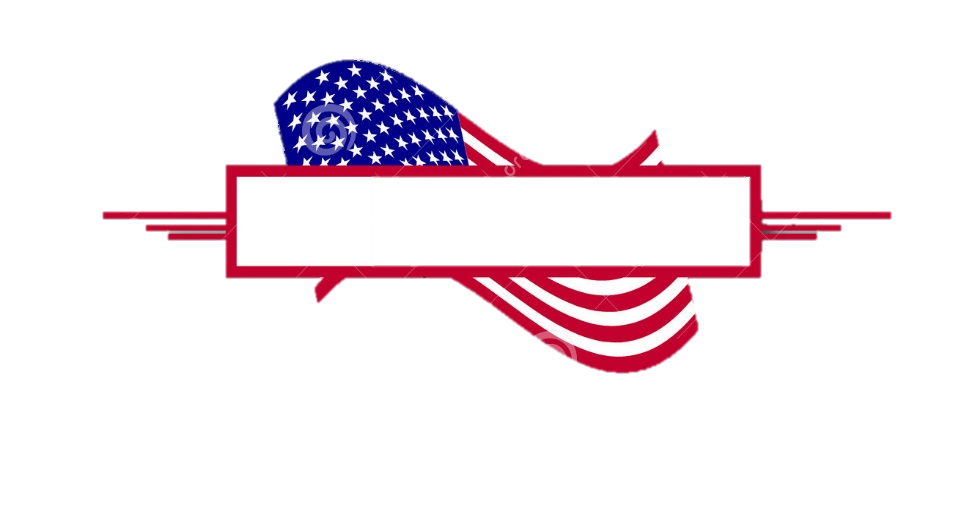 Student (12-18) Discount	Cart Storage Fees: Trail Fees are now included in storage feesMember Electric Cart:			$320Member Gas Cart:			$295Non-Member Electric Cart:		$345Non-Member Gas Cart:		$320Trail Fees:Daily 					$10Annual 				$120Cart Rental:9 Hole:					$1518 Hole:				$25All Day:				$30Annual Member:			$500Annual Nonmember:			$600RV Park:Daily:					$25Weekly:				$150Monthly:				$500                *Tax included in all prices